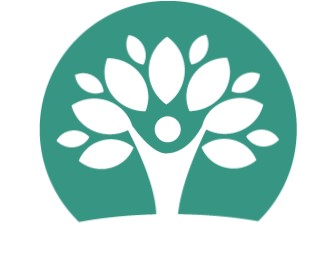 Ecole primaire privée De la petite section au CM2PORTES OUVERTESSamedi 25 janvier 2020 de 9h à 12h